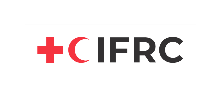 TENDER NOTICEThe International Federation of Red Cross and Red Crescent Societies (IFRC), Kyrgyzstan Delegation is pleased to invite bids for following commodities under four individual tenders: For each category of item mentioned above, the specific Tender documents containing RFQ, Specification, Pricing Template, Terms and condition will be available from the date of this tender notice publication and until 31 of May 2024.The tender documents can be requested by email to zhanar.zhumagazina@ifrc.org copying arifur.rahman@ifrc.org. The email subject should have a tender reference number and tender description mentioned above.Interested supplier, having similar supplying experience, can request tender document for one or more than one item categories outlined above. However, supplier must have at least 3 years of experience with proper office setup and necessary legal docs with trade license.      The bids contain the complete Offer in sealed envelopes along with samples, must be received at the IFRC office at Erkindik blvd.10, Bishkek 720040, IFRC Admin/Finance unit (room number 11), on              3 June 2024, within 0900 hrs. to 1500 hrs. For any enquiries, you can reach to Ms. Zhanar Zhumagazina via email at zhanar.zhumagazina@ifrc.org and copying arifur.rahman@ifrc.org . The email subject should have a tender reference number and tender description as mentioned above.The IFRC reserves the right to accept or reject any or all the offers without assigning any reason whatsoever and is not bound to accept the lowest bid. Head of Country DelegationInternational Federation of Red Cross and Red Crescent Societies, Kyrgyzstan.Date: 22 May 2024